Graduate Survey EvaluationEvaluation of the survey results prepared for and sent to graduates of the Photonics Department undergraduate and graduate programs in March 2024 is presented below.Our Photonics Science and Engineering master's program graduated its first students in 2019, while our doctoral program graduated its first students in 2023. As of the evaluation date:The participation rate of our doctoral program graduates in the survey is 100%.The employment rate within 0-6 months is 100%.They work as Specialist Engineers and Project Coordinators in defense and education sectors.The participation rate of our master's program graduates in the survey is 53%.The employment rate within 0-6 months is 100%.They work as Engineers, Project Coordinators, Data Analysts, and Research Assistants in the display, defense, optical communication, finance, and education sectors.20% of them continue their graduate education abroad, while 50% continue it domestically.Our Photonics undergraduate program graduated its first students in 2023. As of the evaluation date, the participation rate of our graduates in the survey is 100%.The rate of continuing education and/or starting a job within 0-6 months is 83%.33% are continuing their graduate education abroad, while 50% continue it domestically.17% are working as R&D engineers in a company active in the defense industry.As of 23.03.2024 countries our graduates reside in: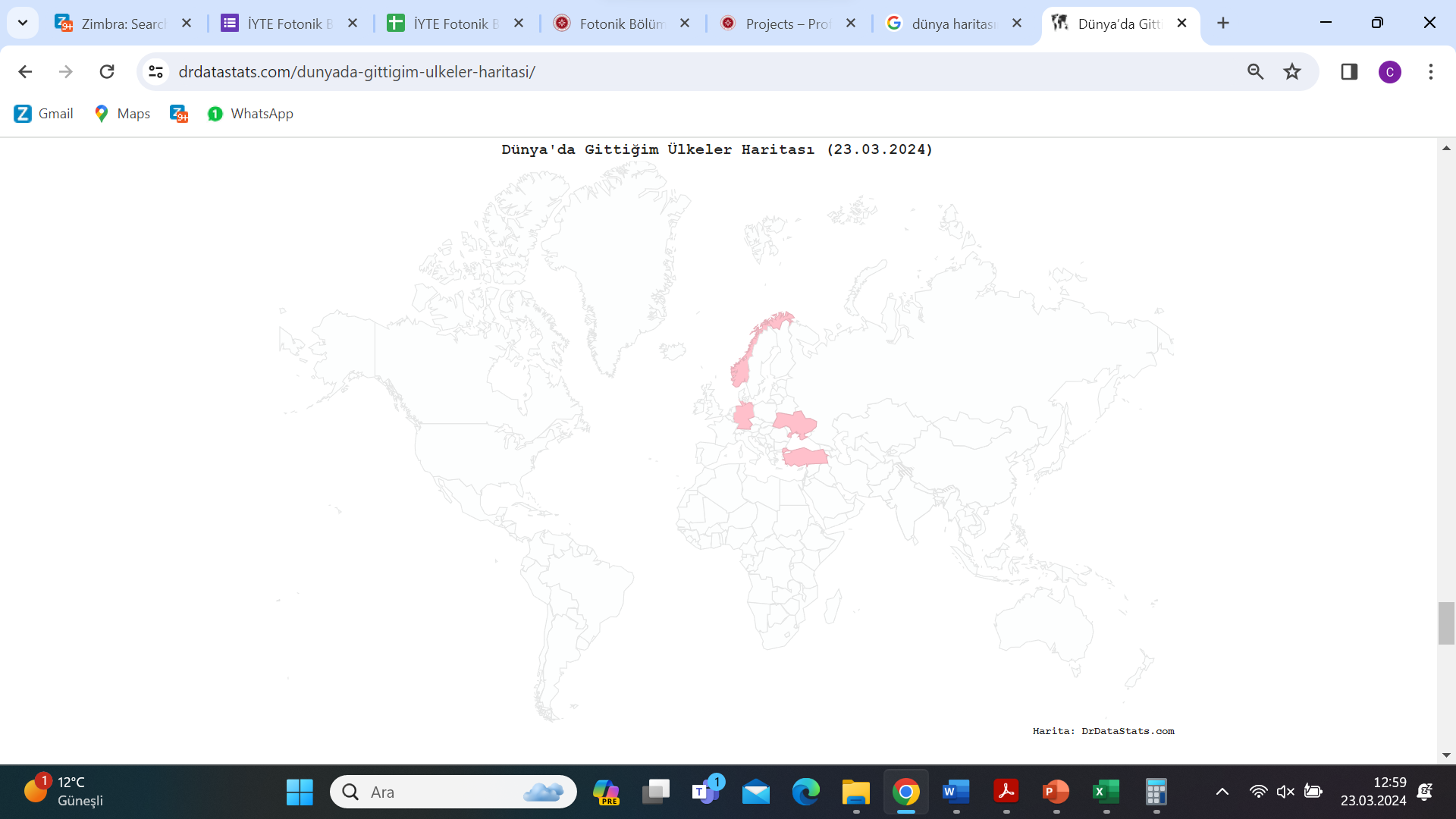 